Weaving Our Strengths – Saturday, October 3The Church Council of Greater Seattle invites you to Weaving Our Strengths on Saturday, October 3 from 8 a.m. – 4 p.m. at University Congregational UCC, 4515 16th Ave. NE, Seattle.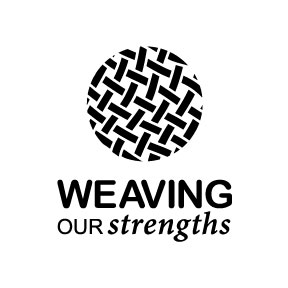 Weaving Our Strengths is a day-long conference of fellowship, inspiration, and skill-building to strengthen local churches’ efforts for the common good.  Connect across denominations, share best practices, foster spiritually-grounded action, and bring insights and opportunities back to your home congregation. The day includes worship, two sessions of workshops, a resource fair, a celebration of the Gertrude Apel Pioneering Spirit Awardees, and an opportunity to weave together what we’ve learned. Workshop themes include worship, church management, tending the spirit, and social justice, including racial reconciliation, environment, homelessness, and human trafficking awareness. Bring a group to take advantage of more workshop offerings, build shared capacity, and help implement new learnings. Last year, over 200 people from 15 faith traditions, and at least 57 congregations gathered for this transformative day of learning, sharing, and fellowship. Don’t miss out on this opportunity to learn from each other, share information, and network.More information and registration at http://thechurchcouncil.ejoinme.org/WOS. $40 Early Bird rate through Monday, August 31 / $55 for Individuals / $25 Students
Group Rates are $175 for up to 5 people; and $275 for 6 – 10 people.
Scholarships offered.  Childcare available by reservation.  Coffee, tea, and snacks provided.  Purchase lunch from the invited vendor, bring your own lunch, or eat out in the University District.Questions?  Contact Ann at 206.204.3855 or aerickson@thechurchcouncil.org. 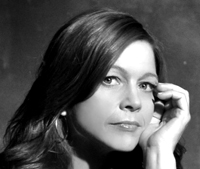 Weaving Our Strengths – Saturday, October 3The Church Council of Greater Seattle invites you to Weaving Our Strengths on Saturday, October 3 from 8 a.m. – 4 p.m. at University Congregational UCC, 4515 16th Ave. NE, Seattle.Weaving Our Strengths is a day-long conference of fellowship, inspiration, and skill-building to strengthen local churches’ efforts for the common good. The day includes worship, two sessions of workshops, a resource fair, a celebration of the Gertrude Apel Pioneering Spirit Awardees, and an opportunity to weave together what we’ve learned. Workshop themes include worship, church management, tending the spirit, and social justice, including racial reconciliation, environment, homelessness, and human trafficking awareness.  Last year, over 200 people from 15 faith traditions, and at least 57 congregations gathered for this transformative day of learning, sharing, and fellowship. We hope you and your community can be a part of it!More information and registration at http://thechurchcouncil.ejoinme.org/WOS. $40 Early Bird rate through Monday, August 31 / $55 for Individuals / $25 Students
Group Rates are $175 for up to 5 people; and $275 for 6 – 10 people.
Scholarships offered.  Childcare available by reservationQuestions?  Contact Ann at 206.204.3855 or aerickson@thechurchcouncil.org.Weaving Our Strengths – Saturday, October 3The Church Council of Greater Seattle invites you to Weaving Our Strengths on Saturday, October 3 from 8 a.m. – 4 p.m. at University Congregational UCC, 4515 16th Ave. NE, Seattle.Weaving Our Strengths is a day-long conference of fellowship, inspiration, and skill-building to strengthen local churches’ efforts for the common good.  More info and registration: http://bit.ly/WOS2015New this year: Kick-off concert with Carrie Newcomer on Friday, October 2 at 7 p.m. Tickets available as add-on to the Conference or separately via Brown Paper Tickets.Questions?  Contact Ann at 206.204.3855 or aerickson@thechurchcouncil.org.